吉林油田勘探部科研外协项目技术评审邀请书                      中国石油大学（北京）、中国石油大学（华东）、中国地质大学（武汉）、中国地质大学（北京）、西南石油大学、东北石油大学、西安石油大学、长江大学、吉林大学、成都理工大学、重庆科技学院、广东石油化工学院、四川科力特油气技术服务有限公司、北京石大油源科技开发有限公司、北京中恒利华石油技术研究所、北京源烃泰克科技有限公司、北京燕赵康达石油技术开发有限公司、北京科胜伟达石油科技股份有限公司、三纪兰德（北京）科技有限公司、北京科睿创达科技发展有限公司：本批次项目已按要求履行了相关手续，资金已落实，具备选商条件，现对本批次项目进行选商，特邀请贵公司参与此次技术评审。一、项目基本情况1、项目名称：鹿乡断陷星探1井单井评价费用来源：油田公司投资《富油区带精细评价及勘探部署》下设《依舒地堑重点区带成藏规律研究及2022年勘探部署》经费研究区范围及面积：伊通盆地，2250km2研究层位：双一段高阻页岩和底砾岩研究目的：通过对星探1井双一段高阻页岩、底砾岩系统连续取芯资料，高阻页岩基于岩心系统分析化验数据，开展岩心精细描述、地化特征、储层微观特征、物性评价、含油气性、工程品质评价等精细工作，明确伊通盆地双一段高阻页岩甜点层各项参数，建立甜点层评价标准，明确甜点层平面分布特征，优选有利区，为甜点靶层优选提供依据；基于双一段底砾岩系统取芯，明确斜坡带底砾岩微观特征和形成机理，明确斜坡带弱水敏区和成岩作用好的有利区分布范围，为下步井位部署提供有利支撑。计划投资：80万元工    期: 自合同签订之日起至2023年10月31日2、项目名称：黑页2井单井综合地质评价费用来源：油田公司投资《页岩油甜点评价及有利区带优选》项目外协经费研究区范围：松辽盆地南部赞字井地区研究层位：青一段研究目的：通过对黑页2井开展Q1-Q7甜点段110m岩性描述、荧光扫描特征描述（在岩心切割后描述新鲜面，同时保证岩心不会严重破碎），开展岩心取样、制样、开展储层微观特征、物性、工程品质评价等工作，明确页岩储层孔隙结构及物性、工程力学特征；结合页岩岩相精细描述、烃源岩特征、含油性、脆性及测井电性评价，建立黑页2井七性综合评价“铁柱子”井，为甜点靶层优选提供依据。计划投资：80万元工    期: 自合同签订之日起至2023年10月31日二、实施地点:   吉林油田公司勘探部  三、合同价格执行各单位在吉林油田科技项目框架中标的下浮比例后价格。项目适用《吉林油田（油气勘探技术）外协科技项目》框架中标项目类别，执行相应的下浮比例报价。四、技术要求： 详见附件1五、选商评审要求及评审标准参审单位请于2022年11月7日下午16:00分前发电子邮件报名，同时短信发送一份报名信息至18104408112.报名的内容为：***大学***团队或者***公司，参审项目：***，项目负责人***，电子邮箱***（QQ邮箱不可用），电话***，联系人***，电话***。联系人：宋  雷 13596924797，邮箱：songl-jl@petrochina.com.cn王嘉庆 18104480112，邮箱：wang-jq-jl@petrochina.com.cn邮寄地址：吉林省松原市宁江区沿江东路1219号本次参加技术评审单位，不要求进行现场汇报，但要求邮寄评审材料（综合评审报告）。*请务必于评审日期前将材料邮寄到，可以提前电话咨询联系人，以确认评审资料是否收到。《选商综合评审报告》由商务部分和技术方案组成，技术方案要求详细阐述，具体要求见附件3；参审单位提交《选商综合评审报告》正本1份，副本4份，彩色打印。正本为签字盖章原件，报告中图片、图件需清晰可见。4、报名截止时间：2022年11月8日下午16:00分。5、评审时间：2021年11月11日。6、本次技术评审采用综合评审方法，从勘探部科研项目选商评审专家库随机抽取技术专家评委组建评审组，对参审单位递交的《选商综合评审报告》按评分标准进行打分，评审采用百分制。分值分配原则为：技术90分，人员、业绩10分。评审报告不编辑目录、页码的，评委不予评审。按最终得分由高到低顺序确定本项目的承担单位。综合得分相等时，框架中标下浮比例大的优先；下浮比例相等时，按技术、人员、业绩得分排名优先次序类推。最终得分达到85分以上（含85分）即为通过，达不到85分本次评审失败，按要求重新进行选商。具体评审标准见附件27、经评审最终中标的单位必须在三周内（21个日历日）内合同签订前提交合同金额的2%人民币的履约保证金（履约金保留整数），形式为银行汇款 ，由项目承担单位基本账户汇出，汇款时请在备注栏注明：“勘探部履约+项目编号尾数”。逾期不缴纳履约保证金的，视作自动放弃该合同签订。汇入账号名称：中国石油天然气股份有限公司吉林油田分公司汇入账号：0809121409000001624开户行：中国工商银行股份有限公司松原吉林油田支行联系人：杨先生，联系电话：0438-6258243  15543309061项目发生单位：中国石油天然气股份有限公司吉林油田分公司勘探部2022年11月1日附件1：地质任务书附件2：评审打分标准附件3：评审报告附件1项目1名称：《鹿乡断陷星探1井单井评价》一、工区范围及研究目的：费用来源：油田公司投资《富油区带精细评价及勘探部署》下设《依舒地堑重点区带成藏规律研究及2022年勘探部署》经费80万元研究区范围及面积：伊通盆地，2250km2研究层位：双一段高阻页岩和底砾岩立项背景：1、伊通盆地勘探面积2250km2，目前探明石油7976万吨，探明天然气16.5亿方，探明率较低，分析油气资源主要分布洼槽内，转变勘探思路，开展非常规资源评价，由源外转向源内，双一段高阻页岩和底砾岩具有较大的勘探潜力；2、完钻探井206口，多口井于双一段中下部页岩、底砾岩层中见气测异常，其中鹿乡断陷双一段高阻页岩厚度5-40m，电阻率15-120Ω.m，岩屑地化特征好，镜质体发射率达0.7-1.3%，脆性矿物含量高、黏土矿物含量少，但缺少取芯资源未对其开展针对性评价和试油工作，有必要对全盆地开展针对性研究，评价其勘探价值，需落实甜点层各项参数和平面分布；双一段底砾岩见显示28口、试油27口、油气流4口，底砾岩成岩作用弱，试油效果差，取芯井显示级别高，需要开展沉积储层等微观研究，风险探井星探1井计划对凹陷较深部位进行钻探，针对双一段高阻页岩连续取芯，需要开展单井评价工作，明确双一段烃源岩品质，双一段、双二段、基岩综合特征及含油气性，落实有利分布范围。解决的关键问题：1、伊通盆地双阳组页岩评价标准，明确各断陷有利泥页岩各层段展布特征；2、页岩油气储层评价方法，搞清楚页岩储层类别和油气赋存方式；3、开展页岩油气区带评价，落实勘探潜力。研究目的：通过对星探1井双一段高阻页岩、底砾岩系统连续取芯资料，高阻页岩基于岩心系统分析化验数据，开展岩心精细描述、地化特征、储层微观特征、物性评价、含油气性、工程品质评价等精细工作，明确伊通盆地双一段高阻页岩甜点层各项参数，建立甜点层评价标准，明确甜点层平面分布特征，优选有利区，为甜点靶层优选提供依据；基于双一段底砾岩系统取芯，明确斜坡带底砾岩微观特征和形成机理，明确斜坡带弱水敏区和成岩作用好的有利区分布范围，为下步井位部署提供有利支撑。二、主要研究内容：（一）双一段页岩油1.开展高阻页岩岩心精细描述，明确岩性组合和沉积体系特征，落实沉积相带（亚相-微相）平面分布规律；2.明确伊通盆地双一段各断陷高阻页岩地化参数评价标准；3.开展双一段高阻页岩精细研究：依托连续取心资料，借鉴成熟区块页岩油研究经验，开展高阻页岩形成机制及储层品质分析，开展页岩含油性评价及储层微观特征分析，明确平面分布规律，为目标优选及工程方案优化提供依据；4.建立甜点识别方法及分类评价标准，分区明确富集主控因素及最优甜点层、水平井靶层特征。（二）双一段底砾岩1.开展双一段底砾岩等时地层对比，细化砂组和小层；2.开展岩心精细描述，明确沉积微相特征，落实相带平面展布；3.双一段底砾岩储层微观特征分析及储层形成机理研究；4.对比分析凹陷区和构造带双一段底砾岩储层敏感性的差异及成因；5.油气藏精细解剖，建立成藏模式，明确成藏主控因素，优选成藏有利区带。三、考核指标及进度安排：时间要求：2022年11月-2023年10月1.2022年11月-2022年11月开题；2.2023年4月-2023年5月中期检查和验收；3.2022年8月-2023年10月结题。考核指标：1.形成伊通盆地双一段高阻页岩甜点评价标准，建立工程品质参数评价标准；2.建立双一段底砾岩储层评价标准；3.形成伊通盆地重点区带页岩油气资源量、储量评价规范及计算方法；4.提供1篇核心级期刊文章和1项专利（质保期内）。其它要求： 1.要求乙方在甲方工作地点工作时间占整个项目研究时间的2/3以上，根据疫情防控要求可做适当调整。2.提交伊通盆地双一段重点目标综合评价相关图件，所有图件严格按照甲方规定的GeoMap、卡奔或双狐软件成图，并提供相应的电子表格。3.研究过程中每月28日向甲方提交本月工作进展情况、存在问题及下步工作安排；每季度提交工作总结多媒体及相应文字报告。4.及时将完成的研究成果与甲方项目组沟通和交流，按甲方要求进一步调整、完善。5.最终成果验收前，需经研究院相关所室及项目组现场验收合格后方可上会正式验收。四、需要提交资料：1.提交系统取心井岩心描述相关数据图/表6-8张/个；2.提交地化参数评价相关数据图/表3-5张/个；3.提交伊通盆地双一段高阻页岩储层品质研究相关数据图/表3-5张/个；4.提交伊通盆地双一段高阻页岩含油性研究相关数据图/表2-4张/个；5.提交伊通盆地双一段高阻页岩油工程品质研究相关图件2-4张；6.形成伊通盆地双一段高阻页岩各项参数评价标准1项；7.完成鹿乡断陷双一段底砾岩岩相、沉积相图、砂岩厚度图、砂地比图4-6张；8.提供有利区带和目标综合评价图3-5张；提交资料要求：	1.各种图件达到工业制图标准，按卡奔、双狐、Geomap软件成图；2.提交研究过程相关纸质、电子图表；3.图、表要求数据准确，样式美观；4.研究报告要求内容详实、技术性强。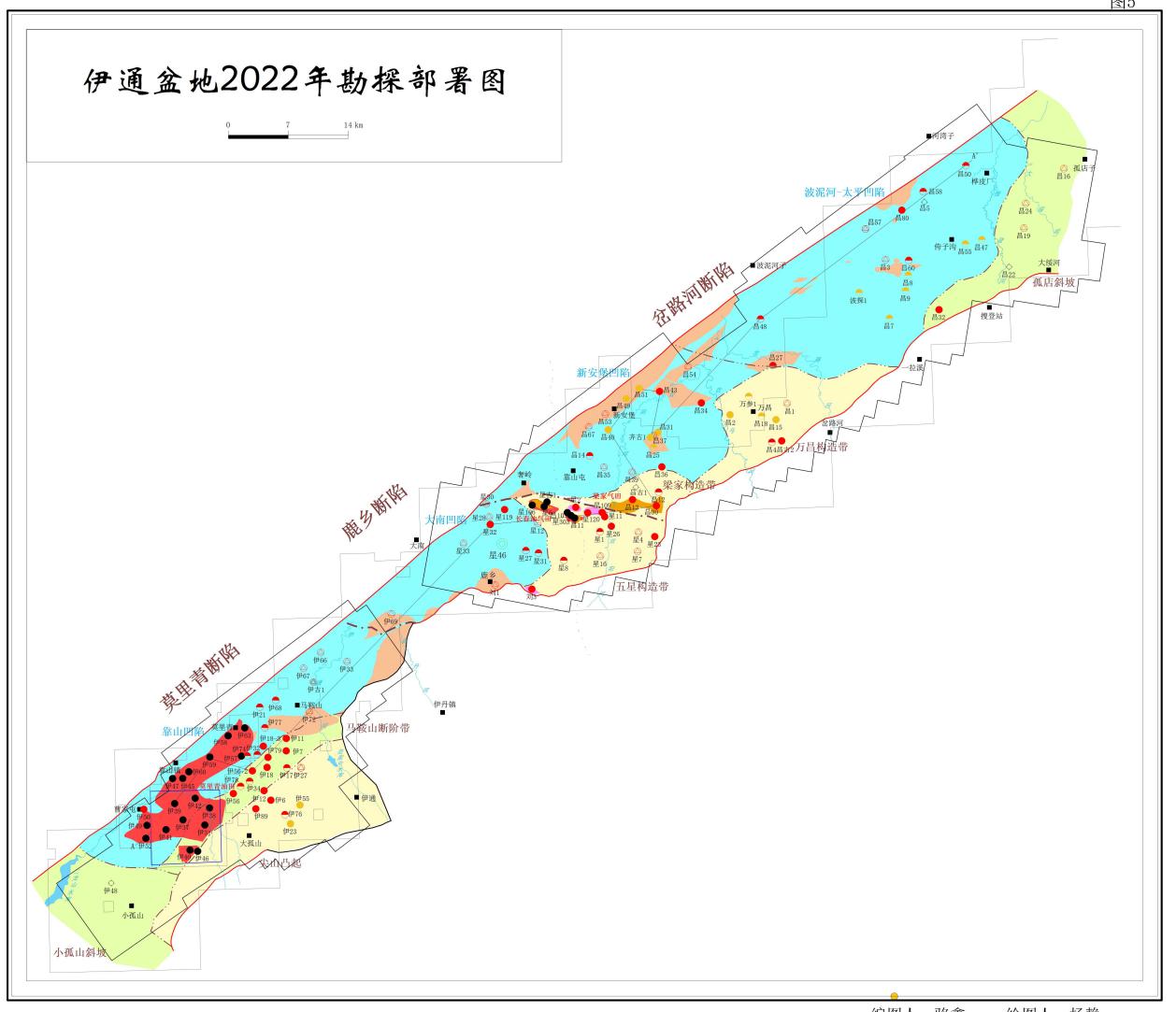 图1  伊通盆地勘探成果图项目2名称：《黑页2井单井综合地质评价》一、勘探概况黑页2井位于松辽盆地南部中央坳陷区长岭凹陷，，南为乾安油田，东南为两井油田，西为海坨子油田。该区三维地震满覆盖。黑页2井位于乾安构造高部位，南北向断裂发育，在T2反射层上该井西南侧距近南北向断裂1400m，断裂延伸长度2200m，断距约3m；东南侧距近南北向断裂2000m，断裂延伸长度6400m，断距约20m。本井主要目的层为青一段页岩油，岩性组合表现为泥岩和页岩互层，页岩约占地层厚度的70%～90%，页岩富含有机质处于生油高峰阶段，同时，页岩自身具有良好的储层条件，纵向上具有良好的封盖性，形成了自生自储的页岩油藏。地质综合研究及地震有效储层预测分析认为本区埋深大，有机质丰度高，TOC大于2%，成熟度高，Ro大于1%，处于生油高峰期，S1大于2mg/g，压力系数大于1.2，页岩油评价指标较好；页岩储层的矿物组分主要有石英、长石、粘土矿物组成。其中石英与长石之和一般占40～60%，粘土矿物一般为40～60%，长英质纹层发育，总孔隙度8%～12%，有效孔隙度一般为3.4-8.4%，水平渗透率0.1～1.0mD，可动油饱和度40-54%，为页岩油成藏提供了储集空间和渗流通道。邻井黑87-7井试油获得11.3m3高产油流，黑页平5井试油获得11.1m3高产油流，综合认为本区青一段形成大面积分布的页岩油藏，为页岩油甜点区，具备较大的勘探潜力，黑页2井具备获得工业以上油流条件。二、目的及依据（一）目的通过对黑页2井开展Y1-Y3甜点段60m岩性描述、荧光扫描特征描述（在岩心切割后描述新鲜面，同时保证岩心不会严重破碎），开展岩心取样、制样、开展储层微观特征、物性、工程品质评价等工作，明确页岩储层孔隙结构及物性、工程力学特征；结合页岩岩相精细描述、烃源岩特征、含油性、脆性及测井电性评价，建立黑页2井七性综合评价“铁柱子”井，为甜点靶层优选提供依据。（二）依据     黑页2井位于页岩油甜点区内，具备较为优越的页岩油成藏条件。（1）位于富含有机质页岩区，为页岩油成藏奠定了物质基础松辽盆地南部沉积演化史研究表明，黑页2井区青一段沉积时期为半深湖、深湖沉积环境，发育大套黑色、灰黑色页岩，青一段Ⅲ、Ⅳ砂组暗色页岩厚度大于30m；有机碳含量可达2%～3%；有机质成熟度分布范围1%～1.1%，生烃强度大，可达400×104t/km2～1000×104t/km2。综合评价认为，黑页2井区青一段页岩有机质丰度高，有机质类型以Ⅰ型和Ⅱ1型为主，处于生烃高峰期，为页岩油成藏奠定了物质基础。（2）长英质纹层发育，为成藏提供了储集空间和渗流通道黑页2井青一段Ⅲ、Ⅳ砂组为前三角州—半深湖沉积相带，从南向北，随着水体逐渐加深，页岩生烃能力增强，厚度增大。根据黑页2邻井黑82G平1-24井岩心及实验资料表明，页岩的长英质纹层较为发育，具有较高的水平渗透率，可动油主要赋存在长英质纹层内，是页岩油的主要储集空间及渗流通道。三、地质需求及主要工作量1.开展黑页2青一段Y1-Y3甜点层2005-2065m共60m岩心系统取样、制样工作，满足岩心精细观察、荧光扫描、系统分析化验要求；2.开展黑页2井青一段Y1-Y3甜点层储层微观特征、物性、工程品质等精细评价，明确页岩储层微观孔隙结构、定量精细评价储层物性纵向变化特征；3.综合黑页2井微观孔隙结构及物性、岩相精细划分、烃源岩特征、脆性、含油性、测井电性、工程力学综合评价，建立黑页2井“铁柱子”井综合评价图，建立储层分类评价标准，系统评价页岩储层纵向分布，为甜点靶层优选提供依据。提交的主要成果及图件：黑页2井微观孔隙结构分析结果报告；黑页2井储层物性分析结果报告；黑页2井工程力学分析结果报告；黑页2井七性综合评价图；黑页2井甜点综合评价报告。四、时间安排研究时间2022年11月-2023年10月2022年11-2023年2月  完成黑页2井岩心取样、制样工作；	2023年3-5月	 完成黑页2井储层微观孔隙结构、储层物性、工程力学分析评价；2023年6-8月  结合黑页2井岩相、含油性及测井评价结果，建立黑页2井“铁柱子”井，明确甜点靶层；2023年9-10月  成果总结、报告编写、成果验收。为了保证阶段成果能够及时应用到生产部署中，要求中间阶段成果及时提供给甲方。附件2技术选商评审技术打分标准附件3**项目选商综合评审报告项目编号：参评单位：                     （单位公章）法人代表或委托代理人：                （签字）   年   月   日目  录(请务必自行编制目录)商务部分一、应邀函应 邀 函中国石油天然气股份有限公司吉林油田分公司（勘探部）：我单位收到贵单位的技术选商评审通知，阅览了相关文件和要求，经详细研究，我们决定参加此次选商评审活动。为此，我方郑重声明以下几点，并负法律责任：1. 愿意满足贵单位通知文件中的一切要求。2. 我方按要求提交的评审报告。3. 我们同意按文件规定，遵守贵单位有关此次评审的各项规定。参评单位：（盖章）单位地址：法人代表人：（签字、盖章）邮政编码：电话：传真：2020年      月       日二、商务报价执行本单位在吉林油田公司已完成的编号JLYT-ZBZX-2018-FW-087的吉林油田公司“地球物理技术外协科技项目”的中标价格，下浮比例为xxx  %。三、资格证明材料1、法人代表资格证明法定代表人资格证明投标人名称：                  单位性质：              地址：                 成立时间：    年    月     日姓名：     性别：    年龄：      职务：               系                  （投标人名称）的法定代表人。特此证明。    附：法定代表人身份证复印件2、法人授权委托书法人授权委托书本授权委托书声明：我  xxx  系     xxxxxxxxx                    （投标单位）的法定代表人，现授权委托                                  （投标单位）的            为我公司代理人，以本公司的名义参加吉林油田分公司勘探部                     项目的技术选商评审、合同签订事宜。代理人在选商、合同签订过程中所签署的相关文件和处理的相关事物，我均予承认，所承诺的相关义务由本公司接受并承担相应的责任。授权有效期限：20**年   月   日至     年   月  日(授权时间须涵盖项目周期)代理人无转委托权。特此委托。委托人：                      单位名称并加盖公章：被委托人：日期：20**年    月    日3、附贵单位参加吉林油田20**年 “地球物理技术外协科技项目”的中标通知书扫描件、框架协议扫描件4、吉林油田年度准入证、单位营业执照、开户许可证扫描件5、其它（投标人认为有必要表述的其他内容可附此处）技术方案（大概提纲：参照打分标准详细阐述、编写）一、项目背景分析（20分）1、地质需求、地质问题分析2、预期达到成果分析二、研究方案及计划安排（70分）1、技术难点分析2、技术路线          3、关键技术4、总体计划与进度安排三、投入本项目研究人员水平、设备、业绩（10分）1、投入人员情况①包括人员名称身份证件、学历证书、职称证书、从业经历、所取得的科研成果。②现场服务计划安排：项目长是否专职、长期住现场人数、时间安排等…….拟投入本项目工作的主要技术人员汇总表实验单位名称：（盖章）2、投入设备3、企业业绩①业绩描述叙述以往业绩、获得哪些获奖成果、发表那些论文论著等；正攻关哪些技术等…②业绩材料有效范围包括：2017年1月1日至今，签订同类服务项目的有效证明材料。文件形式：有效合同复印件或其它证明材料。近年完成的项目业绩统计表单位：四、承诺函承诺函中国石油天然气股份有限公司吉林油田分公司勘探部：我校承诺，在《*****》项目的选商过程中，遵守国家有关法律、法规的规定和要求，遵守贵单位有关此次选商的各项规定，尊重贵单位的选择。如果中标，我们将履行双方达成的每一项规定和要求，及时、主动与甲方合作，完成价格备案、合同签订、项目开题等工作。在合同履行期间，决不转包和分包。若达不到上述承诺，我公司愿意承担违约的相应赔偿。投标单位：（盖章）2020年      月       日   （单位名称）  依法合规经营承诺书本单位在经营过程中切实履行以下承诺：一、自觉遵守国家法律、法规，遵守行业准则、商业道德，依法诚信合规开展商务合作及交易活动。二、本单位工作人员及其亲属在交易过程中承诺不从事下列行为：（一）给予或收受现金及现金等价物、贵重物品、有价证券等；（二）要求或接受对方为其住房建修、婚丧嫁娶以及出国等提供资助；（三）介绍亲友从事与双方合作有关的业务活动；（四）给予或收受回扣；（五）违规组织甲方人员参加高档娱乐、宴请、健身或旅游活动；（六）报销应由甲方个人支付的费用；（七）从事可能影响交易正当履行的其他活动。三、本单位承诺不从事下列不正当竞争行为：（一）假冒他人注册商标或标志；（二）利用广告或其他方法虚假宣传；（三）侵犯商业秘密；（四）违反法定情形低于成本价销售商品；（五）违法有奖销售；（六）诋毁他人商业信誉、商品声誉；（七）串通投标；（八）其他不正当竞争行为。四、本单位近3年未因诚信合规问题涉及诉讼、仲裁程序并被追究法律责任。五、本单位近3年未因诚信合规问题被有关部门公告、公示。六、本单位从未与吉林油田发生过纠纷。七、若违反本承诺一经查实，本单位愿意无条件接受吉林油田取消准入资格，停止磋商，终止已签订但尚未履行的合同等惩罚措施，并赔偿吉林油田实际经济损失。法定代表人或受托人（签字、单位盖章）年    月    日HSE承诺书致中国石油天然气股份有限公司吉林油田分公司勘探部 ：    根据已收到的                     项目的评审文件要求，对HSE承诺如下：1、我方严格遵守健康安全环保法律法规和你方的相关要求，做到安全生产、文明施工；2、建立健全HSE组织机构，落实安全生产责任制，加大安全生产资金投入，配备必要的劳动保护用品，执行你方有关的规章制度；3、加强安全检查，及时整治作业过程中不安全隐患，对潜在重大险情，应采取有效措施积极处理并报告你方；4、发生事故时，应积极抢险，服从统一指挥，避免事故进一步扩大，并按甲方要求报告事故。投标人：法定代表人获授权委托人：（签字并盖章）年   月   日机密信息接受承诺函本机密信息接受承诺函由       （以下简称“乙方”）针对同_吉林油田公司勘探部（以下简称“甲方”）所发放商务洽谈文件，对从甲方处获得的相关的机密信息的保密工作做出如下承诺：1 机密信息本承诺中所称机密信息是指因执行本次洽谈而直接或间接地接触到的相关组织机构、业务等任何秘密的或专有的信息，包括但不限于以下内容：1.1 管理经验；1.2 业务流程、职员资料及内部公开的财务、生产经营资料及为甲方专有的文件资料；2 机密信息的接受的方式当甲方欲向乙方透露与其项目相关的机密信息时，此信息包括口头、书面或以其它形式的载体透露给乙方的，乙方有责任按照第三条承诺保密的责任。3 乙方的保密责任乙方同意：3.1 以谨慎的态度避免泄露、公开或传播甲方的机密信息，就如同使用与此相似的，自己不愿其泄露，公开或传播的信息一样；3.2 为履行项目之目的或在其它方面为了甲方的利益使用甲方的机密信息。乙方可以将机密信息透露给：(1)为项目进行必须了解该信息的其本身的雇员及其母公司和子公司的雇员或合作方的本项目组成员；(2)经甲方事先书面同意的任何其它地方。4 保密期限根据本机密信息接受承诺函，由甲方向乙方透露的信息应自本协议中提到的招标之日起五年止。5 乙方不承担保密责任的信息对于下列信息，乙方不承担本机密信息透露协议所规定的保密责任：5.1 在不承担保密责任的情况下已获取的信息；5.2 乙方独立开发且不涉及透露方的信息；5.3 从甲方以外的合法渠道所获得的信息；5.4 通过公开渠道而非乙方过失而公开的信息；6 残留信息残留信息指包含在甲方的信息之中，与乙方业务活动相关的构想、技能、技术，这些构想、技能、技术，保留在乙方接触项目中涉及保密信息的雇员的记忆之中，或已转化为该雇员的技能。乙方可透露、公开或传播并使用残留信息。但是，除非甲方与乙方就残留信息另有规定，乙方不得透露，公开或传播：6.1 残留信息源；6.2 甲方的任何财务、统计或个人数据；6.3 甲方的业务计划。7 保密信息的返还甲方可以在任何时候，书面要求乙方返还或销毁任何因项目而透露的机密信息及其复制品，乙方应于收到甲方的要求后7天内返还或销毁该等机密信息及其复制品。乙方不得直接或间接地故意保留或控制任何机密信息及其复印件。8 不承认条款8.1 甲方仅“按现状”提供信息；8.2 甲方对因其透露的信息所引起的任何损害概不承担责任，但甲方明知或应当知道其透露的信息有可能引起任何损害的情况除外；8.3 透露载有业务计划的信息仅出于计划的目的。甲方可随时改变或取消计划。使用此类信息的风险应由乙方承担，但甲方明知或应当知道改变或取消其计划有可能为接受方带来损害且为采取合理措施进行补救的情况除外。8.4 本承诺函并不要求任一方透露或接受信息。9 适用法律本承诺函适用中华人民共和国法律。在本次商务洽谈期间，如对本承诺函有异议应协商解决，协商不成应提交中国国际经济贸易仲裁委员会，该仲裁判决书是终决的，对甲乙双方均有约束力。参审单位（盖章）：法人代表或委托代理人（签字或盖章）：日期：    年      月      日项目背景分析（20分）地质需求、地质问题分析（15分）地质需求、地质问题分析准确、透彻11～15项目背景分析（20分）地质需求、地质问题分析（15分）地质需求、地质问题分析较准确、透彻5～10项目背景分析（20分）地质需求、地质问题分析（15分）地质需求、地质问题分析基本准确1~4项目背景分析（20分）预期达到成果        （5分）预期成果目标适当3~5项目背景分析（20分）预期达到成果        （5分）预期成果目标基本适当1~2项目背景分析（20分）预期达到成果        （5分）预期成果目标不明确，达不到预期指标0研究方案及计划安排（70分）技术难点分析（15分）针对实际地质问题，技术难点分析准确11～15研究方案及计划安排（70分）技术难点分析（15分）针对实际地质问题，技术难点分析较准确5～10研究方案及计划安排（70分）技术难点分析（15分）针对实际地质问题，技术难点分析基本准确1~4研究方案及计划安排（70分）技术路线          （30）技术路线设计严密，类似项目取得好的成果20～30研究方案及计划安排（70分）技术路线          （30）技术路线较严密，类似项目取得较好的成果10～19研究方案及计划安排（70分）技术路线          （30）技术路线基本严密1~9研究方案及计划安排（70分）关键技术（15分）关键技术正确，实用性强，具有推广价值11～15研究方案及计划安排（70分）关键技术（15分）关键技术较正确，基本能够解决实际问题 5～10研究方案及计划安排（70分）关键技术（15分）关键技术基本正确，基本可操作1~4研究方案及计划安排（70分）总体计划与进度安排（10分）进度计划安排合理，质量控制措施科学可靠7~10研究方案及计划安排（70分）总体计划与进度安排（10分）进度计划安排基本合理3~6研究方案及计划安排（70分）总体计划与进度安排（10分）安排不很合理0~2业绩、人员技术条件（10分）企业业绩  （4分）近年内（2017年1月1日签订-至今），有同类项目业绩合同的一项得2分，最多得4分。（提供合同复印件）2-4业绩、人员技术条件（10分）企业业绩  （4分）没有同类项目业绩的单位为0分0业绩、人员技术条件（10分）组织机构、专业技术力量、设备 （6分）组织机构、专业技术力量和设备完全能满足研究需求4~6业绩、人员技术条件（10分）组织机构、专业技术力量、设备 （6分）组织机构、专业技术力量和设备基本能满足研究需求1~3业绩、人员技术条件（10分）组织机构、专业技术力量、设备 （6分）专业技术力量和设备配备不全0        总分：100  分        总分：100  分        总分：100  分        总分：100  分序号姓名岗位描述职称专业从事类似工作年限从事类似项目数量备注（成果）序号项目名称数量金额时间业主名称服务内 容联系人联系电话证明文件在评审文件中的页码第XX页至第XX页总计